Informatyka - 17.03. 2020r. (wtorek)Klasa INauczyciel: Joanna ChromińskaTemat: Edytor grafiki. ElipsaZadanie 1Uruchom edytor grafiki. Za pomocą narzędzia elipsa oraz innych poznanych narzędzi narysuj bałwanka.Zadanie 2Uruchom edytor grafiki. Narysuj obrazek pod tytułem ,,Rodzinne spotkania świąteczne”. Wykorzystaj poznane narzędzia edytora grafiki.Informatyka - 24.03.2020r. (wtorek)Temat: Edytor grafiki. Prostokąt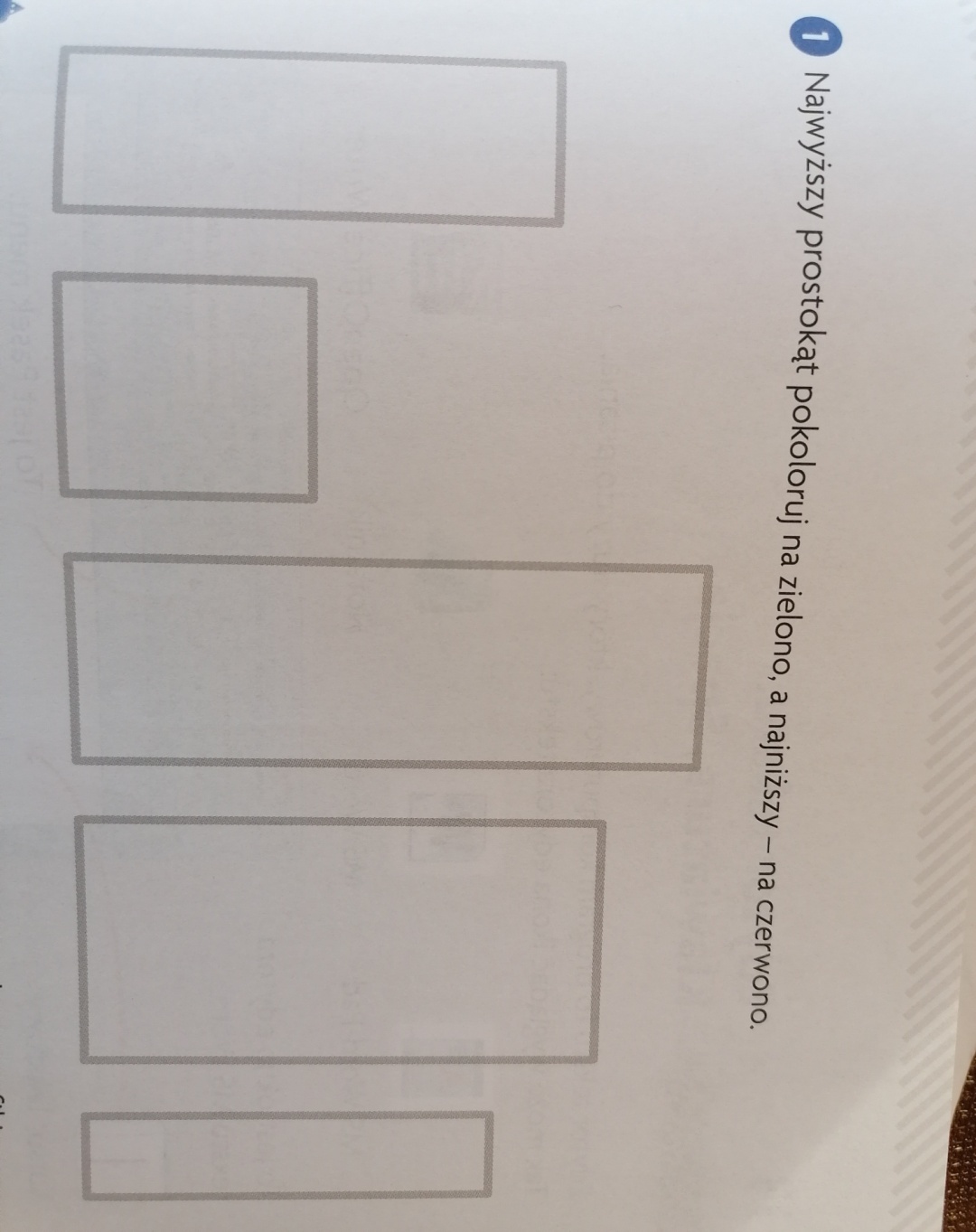 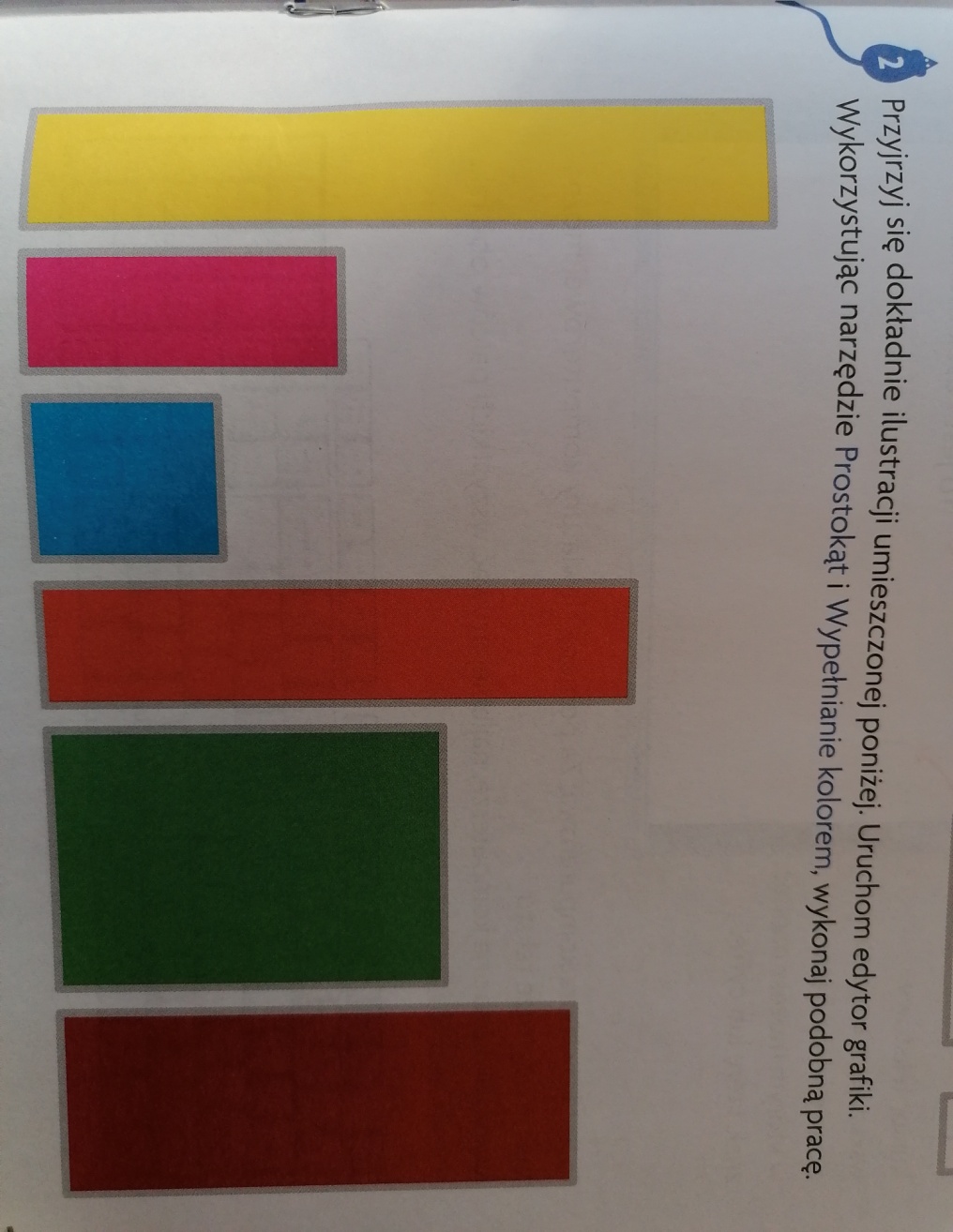 